بسمه تعالیجمهوری اسلامی ایران وزارت بهداشت ،درمان وآموزش پزشکی 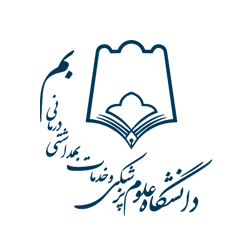 معاونت تحقیقات و فن آوریفرم پیش نویس طرح تحقیقاتی قسمت اول - خلاصه مشخـصات  طرح1- عنوان طرح به فارسي2- عنوان طرح به انگلیسی3- مشخصات مجری طرحنام و نام خانوادگی:        	      مدرک تحصیلی:	                      رشته تحصیلی: دانشكده:			               گروه:		       	          مركز تحقيقات:		4-نوع طرح			       بنیادی□                     کاربردی□             بنیادی – کاربردی□                  جامعه نگر(HSR)  □5-آيا طرح در راستاي اولويت‌هاي پژوهشي دانشگاه مي‌باشد؟	                  خير □	                      بلي□6- جمع هزينه‌هاي طرح :قسمت دوم- اطلاعات مربوط به مجری طرح و همکارانچنانچه طرح دهنده بيش از يك نفر باشد لازم است هركدام از ايشان بطورجداگانه اين  قسمت  را تكميل نمايند. 7- مشخصات مجرينام و نام خانوادگي مجری به فارسی:نام و نام خانوادگی مجری به انگلیسی:کد ملی :شماره تلفن همراه:ایمیل :رتبه علمي: مدرک تحصیلی: دانشکده:گروه آموزشی:آیا دوره روش تحقیق گذارنده‌اید؟        خیر □	 بلی□سابقه طرح هاي تحقيقاتي كه طرح دهنده قبلا در آن همكاري داشته و يا هم اكنون درحال اجرادارد، در جدول زیر ذكر شود.8- مشخصات همكاران اصلی طرح در جدول زیر ذکر شودقسمت سوم –اطلاعات مربوط به طرح پژوهشی9- عنوان طرح به فارسی :10- عنوان طرح به انگلیسی :11-نوع طرح :بنیادی□             بنیادی – کاربردی  □                 کاربردی □                      جامعه نگر(HSR) □12- بیان مسئله، اهمیت و ضرورت اجرای طرح : 13- بررسي متون ( سابق علمي اين طرح و پژوهشهاي انجام شده در اين زمينه در داخل و خارج كشور را بر اساس نام مطالعه و نتيجه ذكر نمائيد)14ـ فهرست منابع بر اساس فرمت رفرانس نويسي ونكوور15- هدف اصلی طرح :16- اهداف جزیی(اختصاصی) :17- اهداف کاربردی طرح:18- سوالات پژوهش و فرضیات (بر اساس اهداف طرح ) :19- نوع مطالعه را معین کنید20- روش اجرا :21- نحوه محاسبه حجم نمونه و روش نمونه گیری :22- ابزار جمع آوری داده ها (مانند مشاهده ،مصاحبه ، پرسشنامه ، استفاده از اطلاعات و مدارک موجود ) :23- روش محاسبه و تجزیه و تحلیل داده ها:24- ملاحظات اخلاقی :25- مشکلات، محدودیتهای طرح و روش غلبه بر آنها :26-پیش بینی کل زمان لازم برای اجرای کامل طرح به ماه :27-جدول زماني مراحل اجرا و پيشرفت كار:توجه :1- زمان طراحی پیش نویس طرح و تکمیل این فرم جزو زمان اجرای طرح محسوب نمی شود .2- دریافت گزارش ها با توجه به جدول گانت مصوب صورت می پذیرد. بنابراین لازم است مجری طرح زمان ارائه گزارشات طرح را در این جدول مشخص نماید .28- جدول متغییرها :قسمت چهارم ـ اطلاعات مربوط به هزينه ها29 هزينه كارمندي (پرسنلي) با ذكر مشخصات كامل و ميزان اشتغال هر فرد و حق الزحمه آن ها 30- هزينه آزمايش ها وخدمات تخصصي كه توسط دانشگاه ويا ديگر موسسات صورت مي گيرد:31- فهرست وسايل و موادي كه بايد از اعتبار اين طرح از داخل  يا خارج كشور خريداري شود:32- هزينه مسافرت:33- هزينه هاي ديگر:34-جمع هزينه‌هاي طرح :مبلغي كه از منابع ديگر كمك خواهد شد و نحوه مصرف آن :               ریال                             باقيمانده هزينه هاي طرح كه تامين آن درخواست مي شود :              ریال                 قسمت پنجم- تعهدات مجری35- پيش بيني مجري در قبال انجام طرحمجری تعهد می نماید که نتايج اين طرح حداقل منجر به موارد زير خواهد شد :تعداد ---  مقاله در مجلات ايندكس شده در JCR تعداد --- مقاله در مجلات ايندكس شده در Pub Med, Medline  تعداد --- مقاله در مجلات ايندكس شده در Scopus تعداد ---  مقاله در مجلات ايندكس شده در WOS مورد تایید وزارت بهداشت [ ] اختراع، نوآوري و يا بومي سازي فنآوري [ ] تغيير در سياست گذاري و مديريت خدمات بهداشتي درماني (كاهش هزينههاي درمان، بهبود در كيفيت آموزش، تشخيص و درمان بيماريها، پيشگيري از بروز بيماريها)با مطالعه اين فرم و رعايت مفاد آن بدينوسيله صحت مطالب مندرج در پيش نويس را تائيد مينمايد واعلام ميداردكه اين تحقيق صرفا به صورتيك طرح تحقيقاتي در دانشگاه علوم پزشكي بم بصورت مشترك با …… در قالب پايان نامه در ……ارائه شده است.نام و نام خانوادگی وامضای مجری طرح	محل امضای معاونت پژوهشی 	مستندات پرداخت حق التحقيق پژوهشگرانالف- در مورد اعضاي هيئت علمي آموزشي و پژوهشي موضوع آيين نامه استخدامي اعضاي هيئت علمي دانشگاهها و مؤسسات آموزش عالي، بر اساس بند 7 مصوبات هجدهمين جلسه هيئت امنای دانشگاه و عطف به نامه شماره 20271- مورخ 25/2/81 معاونت محترم امور هماهنگي و دبير جامع، شوراها و هيئت هاي امنا، وزارت بهداشت و نيز نامه شماره 1419/پ مورخ 6/3/1381 معاونت محترم تحقيقات و فنآوري وزارت بهداشت، ميزان پرداخت حق التحقيق به ازاي هر ساعت يک شصتم حقوق و مزايا تعيين گرديده است.ب – در مورد اعضاي غير هيئت علمي بر اساس بند 6 مصوبه بيست و يکمين جلسه هيئت امنا دانشگاه مورخ 15/9/83 از تاريخ 1/1/84 به شرح زير مي باشد.1- دکترا			ساعتي		16000 		ريال2- فوق ليسانس 		ساعتي		14000 		ريال3- ليسانس		ساعتي		10000 	          ريال4- فوق ديپلم		ساعتي		8000		       ريال5- ديپلم	الف) جمع هزينه‌ حق‌الزحمة تحقيقاتي   ريالب) جمع هزينه‌هاي آزمايشات و خدمات تخصصي   ريالپ) جمع هزينه‌هاي مسافرت   ريالت) جمع هزينه‌هاي وسايل و مواد   ريالث) جمع هزينه‌هاي ديگر   ريالجمع كل   ريالعنوان طرحمحل اجرامدت اجراوضعيت طرحنوع همكاريرديفنام و نام خانوادگيشغلدرجه علمينوع همكاريامضاي همكارمحل علامتنوع مطالعهمواردي كه الزاما بايستي در روش اجراي طرح توضيح داده شودبررسي بيماران (Case series )تعريف بيماري - جمعيت مورد مطالعه - محلهاي مورد مطالعه-روشهای بررسی بیماران(پرونده ،خود بیمار ...)بررسي مقطعي(Cross  sectional )جمعيت مورد مطالعه - نام متغيرهاي وابسته و مستقل - روش نمونه‏گيريمطالعه مورد/شاهد(Case / control )تعريف گروه بيماران و چگونگي انتخاب آنان - تعريف گروه كنترل و چگونگي انتخاب آنان - نسبت شاهد به مورد -  نام متغير مستقل اصلي كه مورد بررسي قرار‏مي‏گيردمطالعه هم گروهي(Cohort)بصورت آينده نگر (Prospective)يا گذشته نگر (Retrospective):  تعريف جمعيت مورد مطالعه  - تعريف دقيق مواجهه  - تعريف دقيق پیامد(Outcome )-  نحوه مقابله باریزش نامتعارف( Loss)مطالعه مداخله اي(interventional ) و يا كارآزمايي باليني (clinical trial  )نوع مطالعه  - نوع نمونه انساني يا حيواني - تعريف‏ مداخله و ميزان‏ دقيق‏آن (طول‏مدت‏,‏دوز مورد مصرف‏و …) - وجودگروه كنترل   - نحوه تقسيم در گروه هاي مختلف (Allocation ) - نحوه كوركردن مطالعه  - نحوه مقابله با خروج نمونه ها از مطالعه (Loss وwithdrawal ) -  تعريف دقيق پيامد (‏outcome )مطالعات علوم پايه ( Experimental)تعريف دقيق سير اجرا - تعريف دقيق بررسي نتايجمطالعه براي ساخت دارو يا وسائلتعريف دقيق دارو يا لوازم - آيا مشابه خارجي دارد در صورت وجودكاتالوگ آن پيوست باشد  - موارد مصرف - نحوه تاييد دستگاه يا داروراه اندازي يك روش يا سيستم علمي/اجراييتعریف دقیق سیستم –نواقص سیستم موجود –راه حلهای پیشنهادی – نحوه رسیدن به وضعیت مطلوببررسي تستهاتعريف دقيق انجام تست - تعريف دقيق تست Gold standard -  نحوه پذيرش بيماران وافراد سالممطالعات ارزیابی اقتصادی Economic evaluation))مطالعاتی که به ارزیابی اقتصادی برنامه های سلامت با استفاده از روشهایی همچون تحلیل هزینه اثربخش، تحلیل هزینه فایده و غیره می پردازدمطالعات كيفي(Qualitative research)تعريف دقيق گروههاي مورد نظر – نحوه اجراي جلسات و هدايت بحثها -  معرفي گردانندگان جلسات و تخصص آنها – نحوه نتيجه گيريمطالعات مديريت سيستم بهداشتيمشكل چيست؟ اطلاعات لازم براي بررسي مشكل كدامند؟مطالعات پیامد( Out come)مطالعه ای که به ارزیابی پیامد یک برنامه یا مداخله در شرایط واقعی می پردازدطراحي نرم افزاربرنامه مورد استفاده براي طراحي – محتويات برنامه نرم افزاري – كاربردهاي نرم افزارمطالعات بوم شناختیتعیین و توصیف کامل جامعه یا جمعیت مورد بررسی – تعیین و تعریف واضح متغییرهای مورد بررسی و مقیاس مورد اندازه گیری آنهارديفنوع فعاليتزمان کلزمان اجرا (ماه)زمان اجرا (ماه)زمان اجرا (ماه)زمان اجرا (ماه)زمان اجرا (ماه)زمان اجرا (ماه)زمان اجرا (ماه)زمان اجرا (ماه)زمان اجرا (ماه)زمان اجرا (ماه)زمان اجرا (ماه)زمان اجرا (ماه)رديفنوع فعاليتزمان کل1234567891011...123456نام متغيرتعریف متغییرنوع متغيرنوع متغيرواحد اندازه‌گيريروش اندازه‌گيرينام متغيرتعریف متغییركميكيفيواحد اندازه‌گيريروش اندازه‌گيريردیفنوع فعاليتنام و نام خانوادگیرتبه علميتعداد ساعتحق الزحمه در ساعتجمع  (ريال)ردیفموضوع آزمايش يا خدمات تخصصيمركزسرويس دهندهتعداد كل دفعات آزمايشهزينه براي هر دفعه آزمايشجمع ( ريال)نام دستگاه و يا موادشركت سازنده يا فروشندهكشورمصرفي يا غير مصرفيتعداد يا مقدار لازمقيمت واحدقيمت كلجمع كلجمع كلجمع كلجمع كلجمع كلجمع كلجمع كلمقصددفعات مسافرت درمدت اجرای طرح و منظور آننوع وسيله نقليهتعداد افرادهزينه به ريالجمع كلجمع كلجمع كلجمع كلجمع كلهزينه هاي تكثير اوراق                                                                         ريالساير موارد                                                                         ريالالف) جمع هزينه‌ حق‌الزحمة تحقيقاتي   ريالب) جمع هزينه‌هاي آزمايشات و خدمات تخصصي   ريالپ) جمع هزينه‌هاي مسافرت   ريالت) جمع هزينه‌هاي وسايل و مواد   ريالث) جمع هزينه‌هاي ديگر   ريالجمع كل   ريال